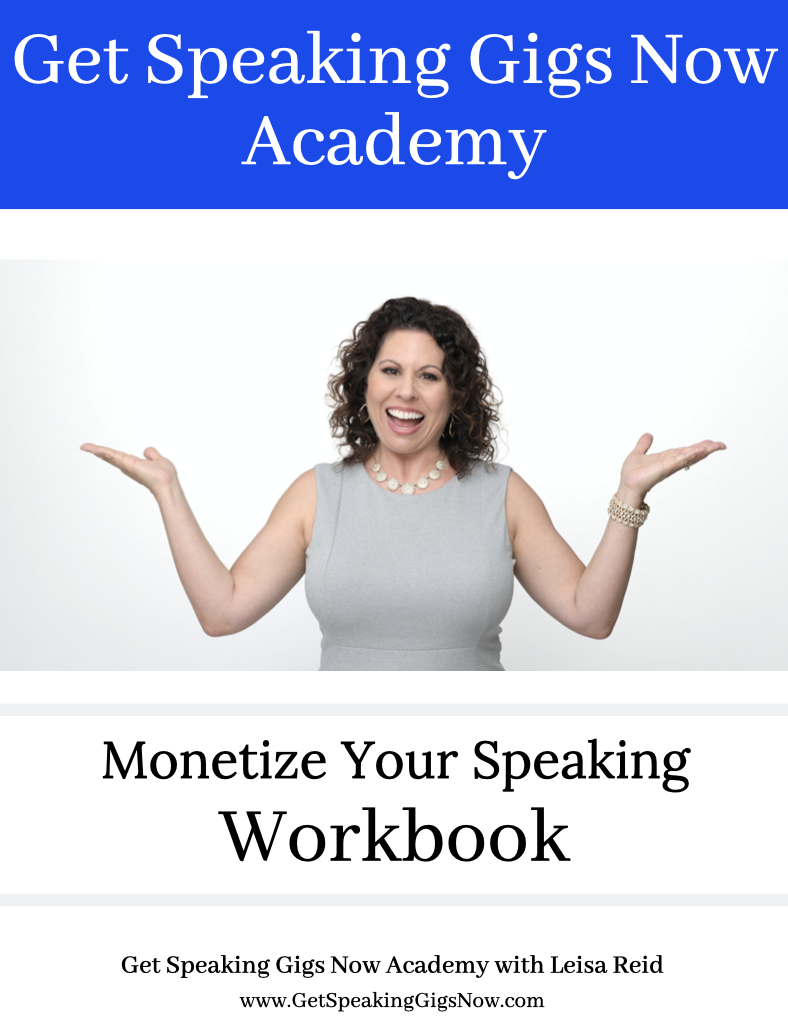 You will learn these powerful lessons:Monetization VisionMonetization PlanMultiple Ways to Monetize Your TalkCreating Your Monetization MenuYour Monetization Vision:What you’ll SEE, HEAR, FEEL, EXPERIENCE{when it comes to money coming in from your speaking}Imagine… you are speaking to your ideal groups of potential clients….and you bring in new clients through speakingImagine how you receive the moneyImagine how you FEEL...Giving your offerAfter you step off the stageWhen you are on the way homeMonetization PlanPROFIT BY SHARING YOUR EXPERTISEImagine you give 1 talk a month to your desired audience.If you attracted one client from each talk, what would that equate to in $$$?Dream a little - how many clients do you imagine you could attract at each talk?Multiply the # of clients you could attract by the amount you charge 1 client – what do you get?Your Estimation Formula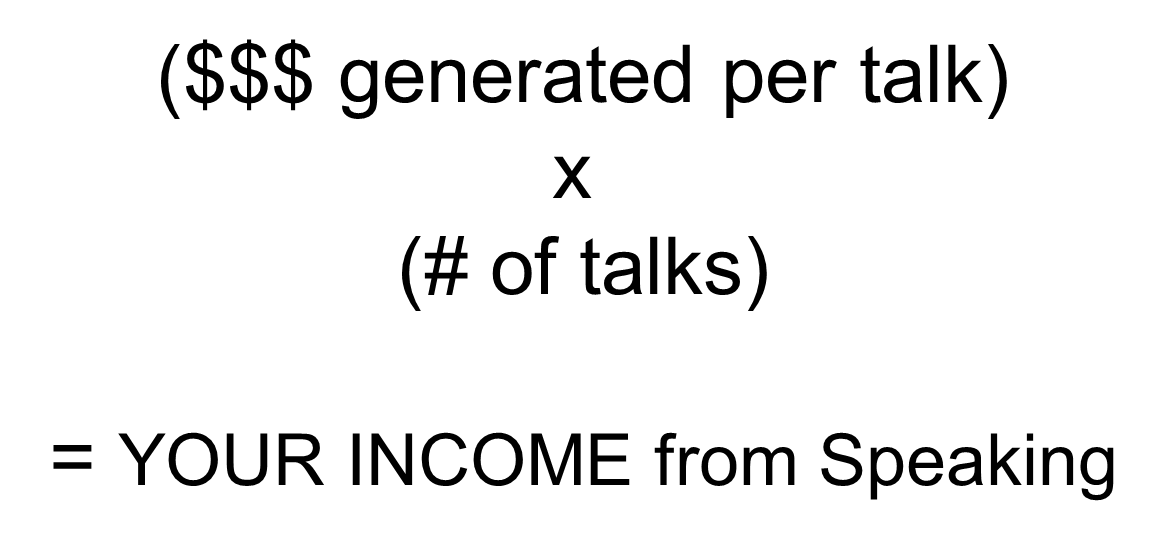 Multiple Ways to Monetize Your TalkGive an Offer on StageBuild Your List & Sell OnlineSell Products / ServicesGet Speaking ReferralsSchedule appointments / callsDecide Your MethodsWrite down your top 2 choicesCircle 1Do the one that gets you excitedDo the one that you believe fits for youTHE NUTS & BOLTSWhat are you selling at the talk?Strategy SessionPackageProgramWorkshopEventRetreatServiceProductHow are you selling it?Where in the presentation?What are you going to say?What are you guiding the audience to do?What materials do you need?What are you LITERALLY going to tell the audience to do?HandoutRegistration formPostcardText opt-inGo to your tableClosing TipsPreplan & PrepareSpeak Clearly & ConfidentlyBe SPECIFIC in telling the audience what to doSelect a close that feels in ALIGNMENT with YouOnly offer something that you are TRULY thrilled aboutConnect to how your offer can help peopleCREATING YOUR MONETIZATION MENUYour Monetization Menu	The “you can’t sell” optionsThe “you can sell” options“You Can’t Sell” Monetization TipsASK for clarityNever assume you know what they meanExplain how you might give an offerShare the value of what you offerFreebies – phone call / consultation, free opt-in, raffle“You Can Sell” Monetization TipsConsult with organizer whenever possibleKnow your audienceLow ticket (approx. $47 - $497)High Ticket ($500+)The more time you have, the higher you can goMaximize your strengths / time / resourcesYour Leverage MenuRecord the AudioGet PhotosSocial Media PostingVideo tapingLive StreamingAlways Monetize & Leverage Your Speaking 